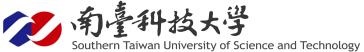   南臺科技大學大數據暨校務研究中心 校務研究講座(二)議程主講人：昊青股份有限公司資深講師 會議主題：Tableau進階課程時 間：民國 106 年 5 月 19 日(星期五) 13：30~16：40地 點：南臺科技大學L棟L406電腦教室主辦單位：南臺科技大學大數據暨校務研究中心參加對象：全國各公私立大學及技專校院之校務辦公室成員，以及對校務研究有興趣之教師或研究員。報名方式：線上報名網址 ( https://goo.gl/VpmyH5  )聯絡人：大數據暨校務研究中心 陳莉儀，分機 1401議程如何到南臺科大地址：71005 台南市永康區南台街一號
行駛高速公路永康交流道： 下往台南市區→ 台1省道 →中正南路左轉→正南一街→南臺科技大學仁德交流道： 下往台南市區→東門路 → 中華路右轉→奇美醫院→中正南路右轉→正南一街→南臺科技大學搭乘火車台南火車站： 由台南火車站可搭5號公車至奇美醫院站 (中華路)或南臺科技大學站 ( 中正南路 )下車，步行至南臺科技大學。大橋火車站： 搭火車至大橋火車站，越過永康陸橋步行約5分鐘至南臺科技大學。搭乘高鐵台南高鐵：由高鐵台南站搭乘接駁車-高鐵台南站→奇美醫院，步行(約5分鐘)至南臺科大。約 30 分鐘一班車，車程約 45 分鐘。台南高鐵沙崙站：由台南高鐵站步行至沙崙車站，再轉乘至大橋車站，越過永康陸橋步行至南臺科技大學。搭乘公車、客運台南市市區公車21路進入校園(公車站牌設於T棟前) ：8/15(一)開始試營運，9/20(二)正式營運搭統聯客運往新營、台南： 下永康交流道後，在 六甲頂站下車，步行至南臺科技大學。進入南臺校區開車訪客： 請由中正南路→正南一街→進入南臺科技大學校園平面圖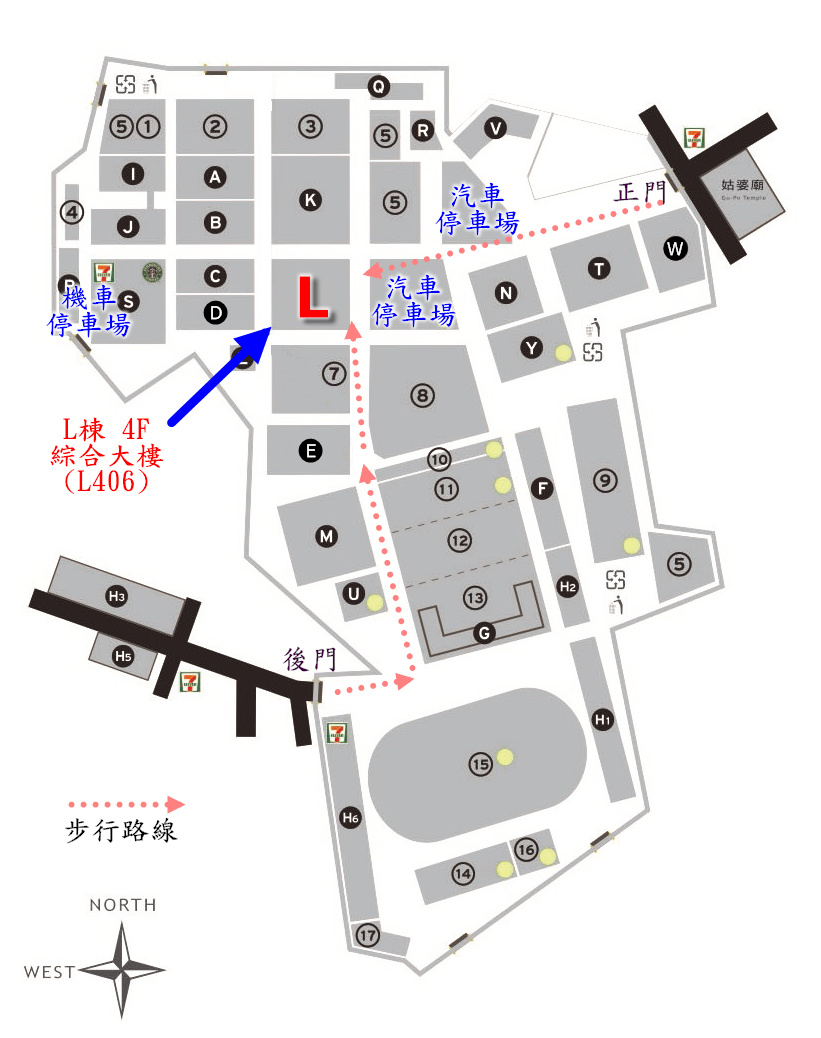 時間主題主講人13:30~13:40報到報到13:40~13:50開幕致詞長官致詞13:50~15:10Tableau進階課程昊青股份有限公司資深講師15:10~15:20休息15:20-16:40Tableau進階課程昊青股份有限公司資深講師16:40~賦歸（敬備餐盒）賦歸（敬備餐盒）